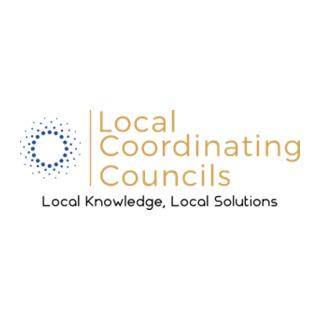 LCC Meeting MinutesCoalition Name and County Jackson County Drug-Free Council, Inc.Meeting Date and TimeDate 11/14/23Meeting LocationCommunity Foundation Bldg.Minutes Drafted DateDraft Date: 11/21/23AttendeesAttendees:Charlotte Moss/LCC President & Board Member/Turning Point Domestic Violence;Becky Bujwid/LCC Treasurer & Board Member/Centerstone; Teresea Higham/ LCC Board Member/New Beginnings Recovery Ctr./Recovery First; Corp.;Beth White/Jackson County resident; Tara Hetterich /JC Alcohol & Drug Court Services; AmyMarie Travis/Superior Court II Judge;Doug McClure/Brownstown Central Community School Corp.; Carla Wright/Schneck Medical Center;Lindsay Sarver/Schneck Healthy Jackson County; Nikki Storey/Seymour High School;Ginger Schneck/Girls, Inc.;Dustin Steward/Sheriff’s Dept.;Justin Amos/Sheriff’s Dept.;Robert McClellan/Freedom Alliance;Sara Bowling/Schneck Medical Center/The Alley/PRC;Gleeda Lasher/Schneck Medical Center;Arriann Custer/Turning Point Domestic Violence;Heather Curd/Groups Recover Together;Tori Reynolds/Jackson County resident;Lin Montgomery/JC Health Dept./Assistant Coalition Director;Brenda Turner/Schneck Primary Care & LCC Coalition Director.Absent:  Brooke Newgent/LCC Secretary & Board Member/Jackson Jennings Community Corrections; Myra Mellencamp/Jamestown Apts.; Dustin Vice/ LCC Board Member/Anchor House; Darren Cain/Girls Inc.; Zach Elliott/LCC Board Member; Alma Hobson/Firefly Children and Family Alliance; Kristen Shaw/Centerstone Youth Programs; CJ Foster/Seymour Police Department; Carrie Tormoehlen/Jackson County Probation; Jacob Pickerill/Hickory Treatment Center; Brittany Drawbaugh/Centerstone; Ashley Cacares/United Way/Covering Kids & Families in Indiana; Linda Hershman/Children’s Bureau; Kayla Cirillo & JoAnne Delisle/Groups Recover Together of Seymour; Leah Bernauer, Supervisor/Jackson Co. Child Services; Beth Petty & Karen Cole/Centerstone Healthy Start;  Debra Pettay /Schneck Medical Center Lab; Jeremy Helmsing/Seymour Police Dept.; Keith Williams, SRO/JC Sheriff’s Dept.; Mike Higham/Recovery First Corp.; Tara Hatfield/Qsource.Meeting Notes (Old/New Business, Decisions, Agendas)Meeting was called to order by Charlotte Moss, President, at 1600. She reminded everyone to sign in. She asked about any corrections on minutes. Ginger Schneck noted that Darren Cain attended last month for Girls, Inc., not Ginger. (Ginger’s name was marked as present on the sign-in sheet.)  A motion to approve October minutes as corrected was made by Robert McClellan, Carla Wright seconded, and all in attendance approved.Financial Report-Becky BujwidReported by Becky Bujwid, Treasurer. There was an old balance of $15,840.98. Checks were written to Lin Montgomery for $400 and Brenda Turner for $850 for monthly stipends. Brenda was reimbursed for toner $112.87 and 990-N tax filing $19.90, which leaves a current balance of $14,458.21.Director Report-Brenda TurnerThe second LCC Quarterly report was submitted and approved by ICJI.  If you have your grant money and haven’t spent it, please spend down or please document the delay. Indiana 990-N tax filing for business entities has been filed.  Brenda started going through old council documentation.  She contacted ICJI to see how long paperwork had to be retained.  They said 3 years minimum.  She reports she has 2 to 3 decades of paperwork stored.  She has begun purging those documents.  Business could not be conducted at the last Executive board meeting due to lack of quorum.  Reminded board members of the importance in attending those meetings quarterly.  Next board meeting will be January 9, 2024 at 5pm.  Coalition Assistant-Lin MontgomeryAll grant money has been disbursed.  A grant process review needs to be conducted after the first of the year.  The grant committee needs a couple of new members next year.  It would be best if the new members did not have a conflict of interest.  Lin would also like to look at the grant reports to revamp to include statistical information to help with the IJCI reports, and use of a score sheet for grant applications to ensure they fit our Comprehensive Community Plan.  Health Observance CalendarGreat American Smoke-Out - Nov. 16, 2023   Health Dept. offers a cessation program with nicotine replacement and weekly counseling for 4 weeks. Consider cessation as a gift to self and others.Old BusinessNominations Committee- board vacancies.  Carla Wright nominated Robert McClellan; Becky Bujwid seconded. All voters in attendance approved and Robert was voted to the board.  Dustin Steward nominated Justin Amos; Robert McClellan seconded. All voters in attendance approved and Justin was voted to the board.  Brooke Newgent requested to discontinue as secretary as this is the end of her term.  Officers will be chosen next month.  Becky and Charlotte agreed to continue in their offices.  Vice President and Secretary are needed.  Charlotte offered to serve as secretary instead of president.Clothesline project: Ariann Custer reported Cummins had over 200 participants with about 25 other people actually attending the event which was seen as a success.Red Ribbon Week:  One private school participated.  Nikki Storey reported Seymour schools had displays in the cafeteria, a jean day for staff, a day the kids wore red and a day that there were classes on addiction.  Doug McClure reported that Brownstown High School also held events all week:  Hats off day, Twin day, posted information on their blog and a lot of social media posts.  Emerson also had themes all week.  Rob McClellan reported Sand Creek Christian Academy is making plans for next year.  New BusinessCommunity EventsThe Alley will have Thanksgiving dinner from 12:30 to 3:30 pm.  Volunteers from The Tbernacle will assist with transportation and meal delivery.  Anchor House has 300 Thanksgiving meal baskets ready for pick up.  Pre-registration is required.  New Beginnings also has Thanksgiving meal baskets.  Must sign up ahead of time.  They also have a small food pantry for their clients.  Agency SharingBeth White - Trinity United Methodist Church is having their community meal this Saturday, Nov. 18, 5-7pm.  Clothing pantry can be accessed during the meal time.  They received a large donation from Jamestown as they had an abundance of goods from Gleaners. The pantry is open on Tuesdays and Thursdays from 12-4 pm. Food Pantry is stocked.  Taking food and clothing donations at 333 S. Chestnut Street, Seymour.   Beth told the group about Barb Stout’s passing from a 2-year battle with cancer.  She was the long-time director at the Jackson County Alcohol and Drug program, retiring in 2020.  Services will be at Christensen’s on Tuesday 11/21/23 from 4-7pm.Teresa Higham - New Beginnings remains busy and this Saturday they are celebrating their 5th year anniversary.  Nicki Storey- Seymour Community Schools. Mr. Fife will be making a presentation tonight to the board to continue their partnership with Centerstone to have a clinician at the high school on a daily basis.  Ginger Schneck- Girl’s Inc.- The Turkey Trot is on Thanksgiving Day- Register on their website or social media page. Staff has been through Mental Health and De-escalation trainings.  There is now a Learn to Live app the girls and families can access.  Girl’s Inc has incorporated more physical activity classes that have been shown to benefit mental health.  Arriann Custer-Turning Point plans to beef up their prevention program.  Teens for Change is still going.Robert McClellan- Freedom Alliance is ramping up program media and flyers.  2 families have completed the program, one of which reports being completely clean and restored.  The program will start working alongside the work release program.  He is excited to share his testimony there.  They will also be assisting the Alley for Thanksgiving.  Sara Bowling-Schneck and The Alley- Work at the hospital continuing to go well and the recovery specialist are being well utilized.  As for The Alley, they partnered with Carla Wright & Jennings County to have a Christmas meal on Dec. 18th and Santa should be making an appearance.  Becky Bujwid- Centerstone- They have hired a new family support specialist who is currently in training.  That person will work mainly with children and the main focus will be the Crothersville area.Lin Montgomery- Jackson County Health Department- Always a good idea to be up to date on vaccinations before big family gatherings.  Don’t leave food out all day to voids the hazards of food poisoning,  Gleeda Lasher - Schneck Medical Center Community Health Worker - She has been told she will be on staff full time for 2 years.  Suicide rate is down 50% in the ER.  Lindsey Sarver will be working remotely for a little while longer.  Doug McClure - Brownstown High School - Middle School Christmas Cheer is looking for funding support through fundraisers.Carla Wright - Schneck - Jenning County Drug Free Council is planning a Christmas meal, no solid date yet.  It will be at the River of Life.  Santa will attend.  Dustin Steward - Sheriff’s Dept. - Shop with a Cop is in progress.  11/15/23 is the deadline to sign up.  They spend $100 to $150 per child.  Ages 5 to 18 can apply.    They now have a full-time mental health clinician at the jail.  The sheriff wants all officers to attend Crisis Intervention training and all officers already go through a de-escalation training annually.  Justin Amos - Sheriff’s Dept. - In cooperation with other departments, the Sheriff’s Department seized 10-12 pounds of meth heading to Jackson Co.  Kids have learned how to use vape pens to smoke meth.  There is an uptick in fentanyl pills.  They are coming from garage presses and look like other pills, causing overdoses/poisonings.  Roxy/ M30 is 98% counterfeit.  Zylaxene that is now being used can’t be reversed with Narcan.  Charlotte Moss – Shared information on her absence and her sister’s passing.   Respectfully Submitted,Beth White